                                                        			                  עדכון: פברואר 2018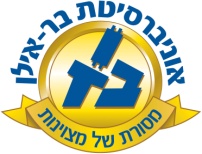 פרופ' דני קפלןאבהות חדשה: המהפכה המתמהמהת (קורס חדש)שיעורשנת לימודים:   תשע"ח  2017-18                    סמסטר: ב'                                             היקף שעות:  2 ש"סאתר הקורס באינטרנט:  http://lemida.biu.ac.ilא. מטרות הקורס הקורס סוקר את השינויים שחלו בתפיסות האבהות בחברות מערביות בהשפעת השיח הטיפולי ואידיאולוגיה של גבריות חדשה. כמו כן נבחן את החסמים המבניים, התרבותיים והרגשיים שמונעים מגברים רבים להפוך בפועל לשותפים מלאים בטיפול בילדים. ב. תוכן הקורס: בעשורים האחרונים חלו תמורות בתפיסה התרבותית השלטת הרואה באבות כמפרנסים בלבד וגברים החלו לקחת חלק יותר פעיל בטיפול בילדים, תופעה שזכתה לכינוי ה"אב המעורב" או "אבהות חדשה." מחקרים בחברות מערביות מצביעים על שינוי עמדות ותמיכה גוברת של גברים במעורבות אבות במלאכת הטיפול. אולם טרם ברור עד כמה מתרחש שינוי בפועל בזירה הביתית ונראה שיש תקרת זכוכית שגברים טרם עברו: בקרב משפחות עם שני מפרנסים אבות עדיין מעורבים בטיפול הרבה פחות מבנות זוגם ורק אחוזים בודדים מהגברים מטפלים בילדים במשרה מלאה. נבחן מגמות אלו על רקע של עליית השיח הטיפולי ואידיאולוגיה של גבריות חדשה וכן תמורות במבנה המשפחה הגרעינית והקונפליקט בין משפחה לעולם העבודה. בין הסוגיות שידונו בקורס: מימדים של מעורבות אבות, אחריות הורית, שמירת סף אימהית, אבות במבני משפחות חדשים, טיפול באבות, והורות כמומחיות. לאור כל זאת נשאל מה ההשלכות האפשריות של כניסת גברים לטיפול בילדים על שוויון מגדרי ועל שינויים במשפחה הגרעינית. ג. חובות הקורס ומרכיבי הציון הסופי:     1) קריאה שוטפת של המאמרים ונוכחות בשיעורים. אין להחסיר יותר משני שיעורים ללא אישור. 2) הצגת מאמר לדיון בכתה  (ללא ציון אך כתנאי להמשך).3) ביצוע ראיון, ניתוח והגשת דוח מסכם  (100% מציון מסכם). הנחיות להצגת מאמר לדיון בכתה:  אין לסכם את המאמר אלא להציג סוגיות מרכזיות ורק כאלו שנוגעות לתכני הקורס. כמו כן העלו נקודות למחשבה ולדיון בכתה.  משך ההצגה 10 דקות. יש להגיש לי תקציר מודפס (עד 3 עמודים) וכן להעלות את התקציר לאתר הקורס ב'מודל'  לפניהשיעור. ד. מהלך השיעורים ורשימת קריאה לכל שיעור: * כל הפריטים נמצאים באתר הקורס למעט מה שמצוין שנמצא פיזית בספריות בר אילן מפגש 1-2 - אבהות וגבריותאדר-בוניס, מתת (2007). משפחות בראייה סוציולוגית ואנתרופולוגית (סעיף "אבות וילדים בחברות מערביות מודרניות") עמ' 180-191. רעננה: האוניברסיטה הפתוחה. [נמצא בספריות בר אילן]Lamb, Michael E. (2000) .The history of research on father involvement. Marriage & Family Review, 29(2-3). Part One, pp. 23-27. מפגש 3 - תמורות במשפחה הגרעיניתאדר-בוניס, מתת (2007). משפחות בראייה סוציולוגית ואנתרופולוגית (סעיף "המשפחה כתופעה היסטורית"), עמ' 61-70. רעננה: האוניברסיטה הפתוחה. ]נמצא בספריות  בר אילן]פוגל-ביז'אוי, סילביה. (1999). משפחות בישראל: בין משפחתיות לפוסט-מודרניות. בתוך: ד. יזרעאלי, א. פרידמן ועמיתיהן (עורכות), מין, מיגדר ופוליטיקה, עמ' 107-166. תל אביב: הקיבוץ המאוחד.Gillies, Val. 2011. From Function to Competence: Engaging with the New Politics of Family. Sociological Research Online, 16 (4), 11.  Part One - Introductionמפגש 4- גבריות חדשה והשיח הטיפוליMessner, Michael A. (1993). ‘Changing men’ and feminist politics in the United States. Theory and Society, 22, 723-737.Kaplan, Danny, Rosenmann, Amir, and Sara Shuhendler (2016). What about non-traditional masculinities? Toward a quantitative model of therapeutic New Masculinity ideology. Men and Masculinities. Online before print, March, 8, 2016מפגש 5 - אבהות וגבריות בין משפחה לעבודהKimmel, Michael. (1996). Born to Run. In Kimmel, M. Manhood in : A cultural history, pp. 43-78. New York: Free Press.Kaufman, Gayle (2013). Superdads: How fathers balance work and family in the 21st century. Introduction. pp. 1-23. New York: New York University Press.        להצגה בכתהמפגש 6-7 - אבהות מעורבתLamb, Michael E. (2000) .The history of research on father involvement. Marriage & Family Review, 29(2-3). Part Two, pp. 28-42. Plantin, Lars, Mansson, Sven-Axel and Kearney, Jeremy (2003) Talking and doing fatherhood: On fatherhood and masculinity in Sweden and England. Fathering 1(1), 3-26.     להצגה בכתהRaley, Sara, Bianchi, Suzanne M. and Wang, Wendy. (2012). When do fathers care? Mothers’ economic contribution and fathers’ involvement in child care. American Journal of Sociology 117(5): 1422-59. להצגה בכתה    מפגש 8-9 - חסמים על מעורבות אבות בזירה הביתיתגונת, רותי (2007). אבא בבית? הגורמים הקובעים מעורבות אבות בטיפול בילדים. מגמות מ"ה (1), 103-120. להצגה בכתה    Doucet, Andrea (2015). Parental responsibilities: Dilemmas of measurement and gender equality. Journal of Marriage and the Family 77(1): 224-242.Gaunt, Ruth (2008). Maternal gatekeeping: Antecedents and consequences. Journal of Family Issues 29(3): 373-395.        להצגה בכתה    קוליק, ליאת (2013). בישולים, סידורים או תיקונים? מבטם של גברים על השתתפותם בעבודות הבית. חברה ורווחה ל"ג (ג), 385-413.   להצגה בכתה    מפגש 10-11 - אבות מטפלים Chesley, Noelle. (2011). Stay-at-home fathers and breadwinning mothers: Gender, couple dynamics, and social change. Gender & Society 25(5): 642-664.  להצגה בכתהDoucet, Andrea. (2011). “It's just not good for a man to be interested in other people’s children”: Fathers, public displays of care and ‘relevant others’'.In Esther Dermott and Julie Seymour (eds.), Displaying families: A new concept for the sociology of family life , pp. 81-101. Basingstoke: Palgrave Macmillan.  להצגה בכתהקנול, אפרת (2017). אבא אחרת: התבוננות על האבהות בישראל מתוך חוויות האבהות של אבות במבני משפחה חדשים.  פרק 3-  להוציא את אימא מהסיפור.  עבודת דוקטורט. רמת גן: אוניברסיטת בר-אילן.מפגש 11-12- אבהות בחדר הטיפוליםרייל, טרנס (1999). אני לא רוצה לדבר על זה. על המורשת הסמויה של דיכאון גברי – ואיך אפשר להשתחרר ממנה. עמ' 98-114. תל אביב: עם עובד.   להצגה בכתהכץ, עלי. (2009). אינטיליגנציה אבהית, עמ' 35-49; 11-19. תל אביב:מטר הוצאה לאור.  להצגה בכתה [נמצא בספרית חינוך[אפטר, יאיר. (2014). האבהות החדשה וסוגיות טיפוליות בהתערבות עם אבות. בתוך יאיר אפטר (עורך), טיפול רגיש מגדר בגברים, עמ' 129-145. ביה"ס המרכזי להכשרת עובדים לשירותי הרווחה.   להצגה בכתהמפגש 13-14 - אבהות כמומחיותקפלן, דני (2016). פרימת המשפחה הגרעינית ועליית המודל של הורות כמומחיות: המקרה של אבהות מעורבת. הרצאה בכנס השנתי של תוכניות מגדר, אוניברסיטת תל אביב.  Gillies, Val. 2011. From Function to Competence: Engaging with the New Politics of Family. Sociological Research Online, 16 (4), 11.  Part Two - Changing constructions: from function to competenceDahlstedt, Magnus, and Fejes, Andreas (2014).  Family makeover: Coaching, confession and parental responsibilisation." Pedagogy, Culture & Society 22(2): 169-188. להצגה בכתה      Kaplan, Danny, and Knoll, Efrat (n.d.). Parenting as engineering: Lessons from a study of caregiving fathers in new family forms. Unpublished Manuscript.ה. ביבליוגרפיה: ביבליוגרפיה חובה - כמפורט במהלך השיעורים ביבליוגרפיה רשותבר-יוסף, רבקה (1996). סוציולוגיה של המשפחה לאור שינוים חברתיים וחידושים ביו- טכנולוגים. מגמות, לח, 5-29.Allen, S. M. & Hawkins, A. J. (1999). Maternal gatekeeping: Mothers’ beliefs and behaviors that inhibit greater father involvement in family work. Journal of Marriage and the Family, 61, 199-212.Bianchi, Suzanne M. (2011). Family change and time allocation in American families. The ANNALS of the American Academy of Political and Social Science 638(1): 21-44.Bianchi, Suzanne M., Melissa A. Milkie, Liana C. Sayer, and John P. Robinson. (2000). Is anyone doing the housework? Trends in the gender division of household labor. Social Forces 79(1): 191-228.Coltrane, S. (1996). Family man: Fatherhood, housework, and gender equity. New York: Oxford University Press.Cooper, Marianne. (2000). Being the “go-to guy”: Fatherhood, masculinity, and the organization of work in Silicon Valley. Qualitative Sociology 23(4): 379-405.Gerson, Kathleen. (1993). No man’s land: Men’s changing commitments to family and work. : Basic Books.Kaufman, Gayle (2013). Superdads: How fathers balance work and family in the 21st century. Chapter 7 – Single Superdads. pp. 172-194. New York: New York University Press.Marsiglio, William, and Joseph H. Pleck (2005). Fatherhood and masculinities. In Michael S. Kimmel, Jeff Hearn, and Raewyn Connell (eds.), The handbook of studies on men and masculinities, pp.249-269. Thousand Oaks: Sage. Pleck, Joseph H. )2010(. Paternal involvement: Revised conceptualization and theoretical linkages with child outcomes. In Michael E. Lamb (Ed.), The role of the father in child development, pp. 58-93. Hoboken, NJ: John Wiley & Sons.